 			                Communications Committee Meeting Minutes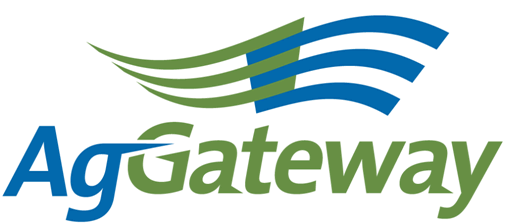 Note Taker Schedule:Contact: Committee Chair  Kristin Nottingham   217 774 2105  knottingham@agvance.netCommittee Vice Chair    Attendees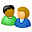 Contact: Committee Chair  Kristin Nottingham   217 774 2105  knottingham@agvance.netCommittee Vice Chair    AttendeesContact: Committee Chair  Kristin Nottingham   217 774 2105  knottingham@agvance.netCommittee Vice Chair    Attendees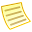 TopicTopicTopic LeaderTopic LeaderTopic LeaderNotesNotesMeeting MinutesMeeting Minutes Kristin Nottingham Kristin Nottingham Kristin NottinghamAntitrust GuidelinesAntitrust GuidelinesKristin NottinghamKristin NottinghamKristin NottinghamApproval of Prior Meeting Minutes from 02/05/14Approval of Prior Meeting Minutes from 02/05/14Kristin NottinghamKristin NottinghamKristin NottinghamReview Action Items from last meetingReview Action Items from last meetingKristin NottinghamKristin NottinghamKristin NottinghamNewsletter Planning – MayNewsletter Planning – MayNewsletter Planning – JuneNewsletter Planning – JuneMarketing PlanMarketing PlanSusan RulandSusan RulandSusan RulandAgGateway’s 10 Year AnniversaryAgGateway’s 10 Year AnniversarySusan RulandSusan RulandSusan RulandSocial Media – Social CalendarSocial Media – Social CalendarJody Costa Jody Costa Jody Costa Other Discussion Items Other Discussion Items Kristin NottinghamKristin NottinghamKristin NottinghamNew BusinessCommittee Assignments New BusinessCommittee Assignments Kristin NottinghamKristin NottinghamKristin NottinghamCommittee Positions – Vice Chair position – Open Committee Positions – Vice Chair position – Open Committee Positions – Vice Chair position – Open Upcoming MeetingsUpcoming MeetingsNext Meeting – Thursday, May 7 @ 2pm ETNext Meeting – Thursday, May 7 @ 2pm ETNext Meeting – Thursday, May 7 @ 2pm ETActive Action Items List as of 03/12/15Active Action Items List as of 03/12/15Active Action Items List as of 03/12/15AccountableAction Status SusanReach out to Wendy about possibly having Brent Kemp write a newsletter article if she is busy or needs extra helpJodySend examples of infographs to SusanJodyShare Social Media calendar with the rest of the committeeCompleteKristinAdd Social Media Discussion to the next meeting agenda for Jody to leadCompleteMeeting DateNote Taker08-JanKristin05-FebAndriana12-MarKristin09-AprBrandon07-MayMelinda04-JunDave02-JulKristin06-AugVictoria03-SepSusan01-OctSarah05-NovNatasha03-DecKristin